______________________Antrag auf Zulassung zur Promotionsprüfung nach der Promotionsordnung v. 22.05.2024_________________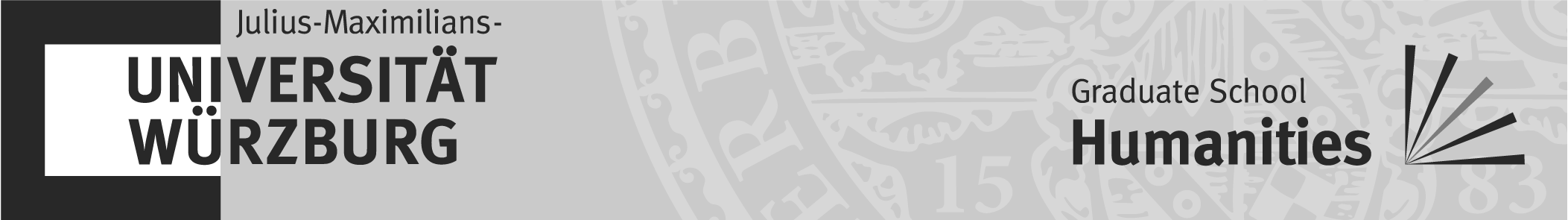 (Vorname, Name)(Straße)(Postleitzahl und Ort)(Telefonnummer und Email-Adresse)	(Ort und Datum)An den Direktor der Graduiertenschule für die Geisteswissenschaften/Graduate School of HumanitiesHerrn Prof. Dr. Fotis Jannidisüber: die Geschäftsstelle der GraduiertenschuleBeatrice Edgell-Weg 21, Campus Hubland Nord, 97074 WürzburgAntrag auf Zulassung zur Promotionsprüfung nach der Promotionsordnung v. 22.05.2024Anlagen gem. § 21 Abs. 2 (und bei kumulativer Promotion auch § 22 Abs. 2) der Promotionsordnung Sehr geehrter Herr Direktor,hiermit beantrage ich meine Zulassung zur Promotionsprüfung an der Graduiertenschule für die Geisteswissenschaften in der Klasse      Ich wurde zuletzt betreut von meinem Promotionskomitee, bestehend aus 1)       (Erstbetreuende Person)2)       (Zweitbetreuende Person)3)       (Zweitbetreuende Person)Evtl. 4)       (Zweitbetreuende Person)Das Thema meiner Dissertation lautet:      In Absprache mit meinen o. g. Betreuenden beantrage ichals erstgutachtende Person       als zweitgutachtende Person       zu bestellen,.Promotionsfach, das auf der Promotionsurkunde genannt werden soll:       
(die evtl. Nennung meines Faches ist mit meinen Betreuenden abgestimmt).Zutreffendes bitte ankreuzen: Ich schlage in Absprache mit meinen Betreuenden für mein Promotionskolloquium gem.	 § 24 Abs. 3 der Promotionsordnung       als Protokoll führende Person vor. Ich werde in Absprache mit meinen Betreuenden noch rechtzeitig einen Vorschlag für einen	Protokoll führende Person für mein Promotionskolloquium machen. .....................................................................                        (Unterschrift)